Temat : Obraz Rzeczypospolitej i propozycje reform w literaturze patriotycznej epoki renesansu. Środki retoryczne w Kazaniach sejmowych P. Skargi.Zapamiętajcie (zapiszcie w zeszytach lub wydrukujcie i wklejcie)!Retoryka to sztuka pięknego wysławiania oraz przekonywania.Najczęściej stosowane figury retoryczne to: metafory, porównania, peryfrazy, powtórzenia, hiperbole, apostrofy, wyliczenia, wykrzyknienia, pytania retoryczne, alegoria.Kazanie (kazać – mówić, przemawiać) to przemówienie religijne, dotyczące zazwyczaj kwestii wiary i moralności, może być poświęcone objaśnianiu fragmentów tekstu biblijnego lub rozważaniom teologicznym. Od XVI wieku wygłaszano także kazania poruszające tematy polityczne i społeczne. Wygłaszane jest zazwyczaj przez kapłana.W Kazaniach sejmowych Piotr Skarga atakuje choroby toczące państwo. Potępia przede wszystkim brak miłości ojczyzny, wewnętrzną niezgodę, rozwiązłość obyczajów, osłabienie królewskiej władzy. Ostrze krytyki wycelował także przeciwko innowiercom.Przeczytaj załączony fragment Kazań sejmowych P. Skargi i wykonaj zawarte pod nim polecenia.  Dłuższy fragment zawarty jest w podręczniku. Wersja przesłana przeze mnie kierowana jest do osób, które go jeszcze nie zakupiły.Konstruując notatkę wykorzystajcie wiadomości z podręcznika – str.67, 70.P. Skarga Kazania sejmowe (fragment)Leczcież pierwej tę chorą swoje matkę, tę miłą ojczyznę i Rzeczpospo[litą] swoję. A jeśliście ostrożni i mądrzy lekarze, najdziecie sześć szkodliwych chorób jej, które jej bliską śmierć (obroń Boże) ukazują.Jako namilejszej matki swej miłować i onej czcić nie macie, która was urodziła i wychowała, nadała, wyniosła? Bóg matkę czcić rozkazał. Przeklęty, kto zasmuca matkę swoje. A która jest pierwsza i zasłużeńsza matka jako ojczyzna, od której imię macie i wszytko, co macie, od niej jest? Która gniazdem jest matek wszytkich i powinowactw wszytkich, i komorą dóbr waszych. Rozmyślcie, jakie od tej matki, od Korony i Rzeczypospolitej tej, dobrodziejstwa                        i upominki macie.Ta miła matka podała wam złotą wolność, iż tyranom nie służycie, jedno bogobojnym panom i królom, które sami sobie obieracie. Samiście tylo sobie tyranami, gdy praw nie wykonywacie a do sprawiedliwości fałszywą wolnością, abo raczej swowolnością, przeszkody sami sobie czynicie. Tureckiego i Moskiewskiego państwa obywatele, patrzcie, jakie uciśnienie i tyraniją cierpią. Nie taka to ojczyzna wasza: matką wam jest, a nie macochą. Na ręku was swoich nosi, a krzywdy żadnej cierpieć nie dopuści.(...)Gdy okręt tonie, a wiatry go przewracają, głupi tłomoczki i skrzynki swoje opatruje i na nich leży, a do obrony okrętu nie idzie, i mniema, że się sam miłuje, a on się sam gubi. Bo gdy okręt obrony nie ma, i on ze wszytkim, co zebrał, utonąć musi. A gdy swymi skrzynkami                    i majętnością, którą ma w okręcie, pogardzi, a z innymi się do obrony okrętu uda, swego wszytkiego zapomniawszy: dopiero swe wszytko pozyskał i sam zdrowie swoje zachował. Ten namilszy okręt ojczyzny naszej wszytkich nas niesie, wizytko w nim mamy, co mamy. Gdy się z okrętem źle dzieje, gdy dziur jego nie zatykamy, gdy wody z niego nie wylewamy, gdy się o zatrzymanie jego nie staramy, gdy dla bezpieczności jego wszytkim, co w domu jest, nie pogardzamy: zatonie, i z nim my sami poginiemy. W tym okręcie macie syny, dzieci, żony, imienia, skarby, wszytko, w czym się kochacie. W tym tak wiele dusz jest, ile ich to królestwo i państwa przyłączone mają. Nie dajcie im tonąć, a zmiłujcie się nad krwią swoją, nad ludem i bracią swoją, nie tylo majętnością, ale i zdrowiem im własnym usługujcie, wy, którzyście je pod swój rząd i opiekę wzięli. Polecenia1.Wyjaśnij, której z chorób Rzeczypospolitej poświęcone jest kazanie.2.Przedstaw argumenty P. Skargi uzasadniające konieczność miłości ojczyzny.3.Zinterpretuj motywy ojczyzny – matki i ojczyzny – okrętu.4.Wymień środki retoryczne zastosowane przez P. Skargę. Wskaż przykłady.5. Opisz sposób przedstawienia P. Skargi na załączonym obrazie J. Matejki Kazanie Skargi.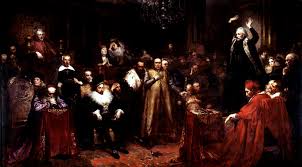 